SANSKAR CITY INTERNATIONAL SCHOOL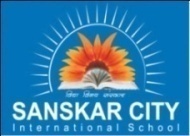 Class:- VII A			Dussehra Vacation Home WorkScienceA) Solve question paper of pre-midterm two times.B) Chapter 6 Book Exercise.S. ScienceA) Learn Chapter 1 & 2 of CivicsEnglishA) Five times structure of tense writing and learning.B) Ten sentences writing using (a, an, the).C) Learning question answer of unit -2MathsA) Do the worksheet.B) Solve the question paper of Pre-Midterm.C) Find the product and its numerical value in each of the following	a) (3x – 7y) (2x + 8y) for x = y = 1	b) (7x2 – 8) (3 + 8x2) for x = 2	c) (a2 + bc) (b2 +ca) for a = 1, b = -1, c = 2	d) 1/3 (p2 + q) (r2 + s) for p = q and r = 1 and s = 0	e) (abc + 1) 2 – a2b2c2) for a = b = 1 and c = -2 Hindid½ O;kdj.k ls ikB 5] 6] 7 dks oLrqfu’B Á”u jkst ,d ist lqys[kA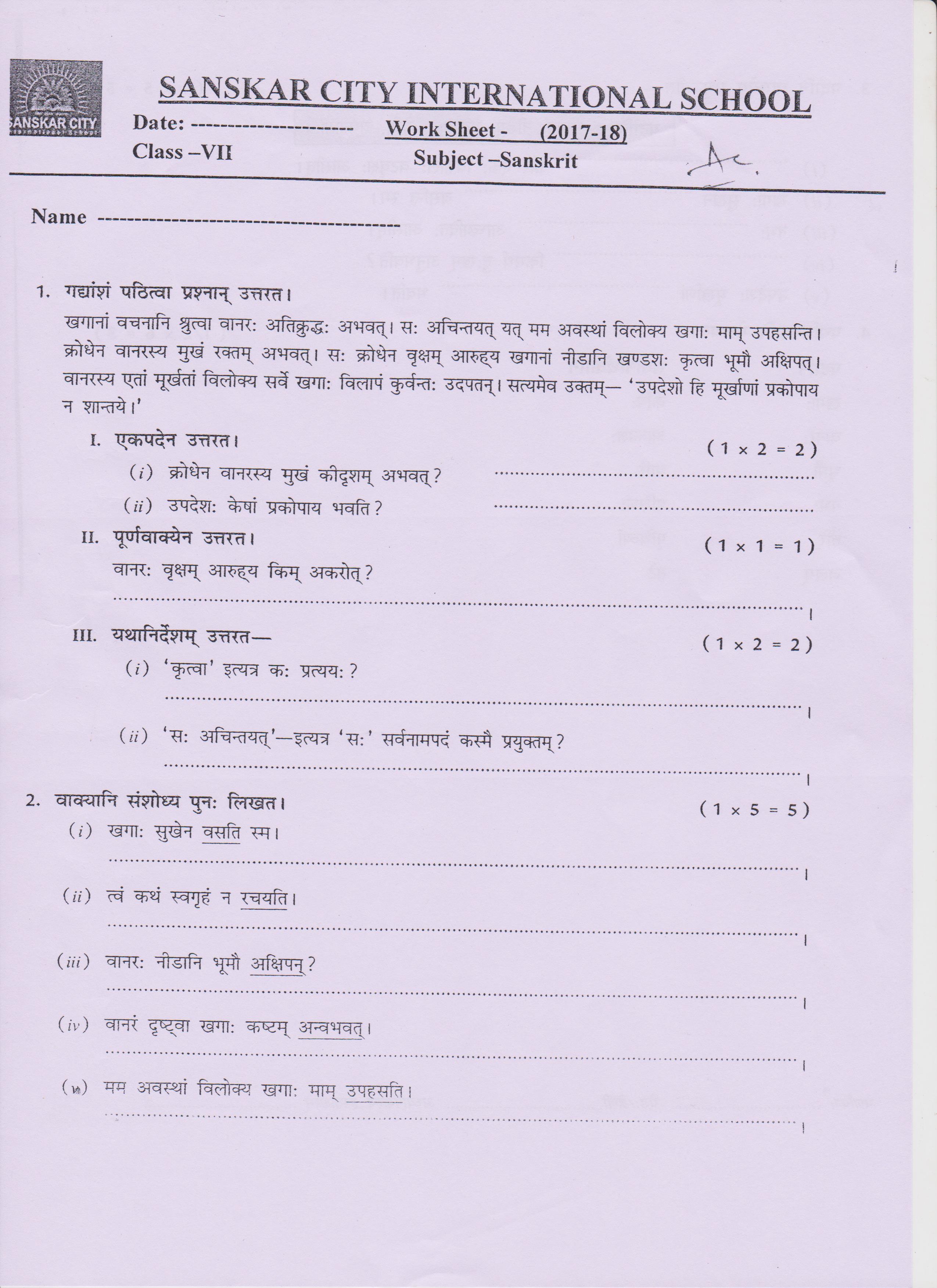 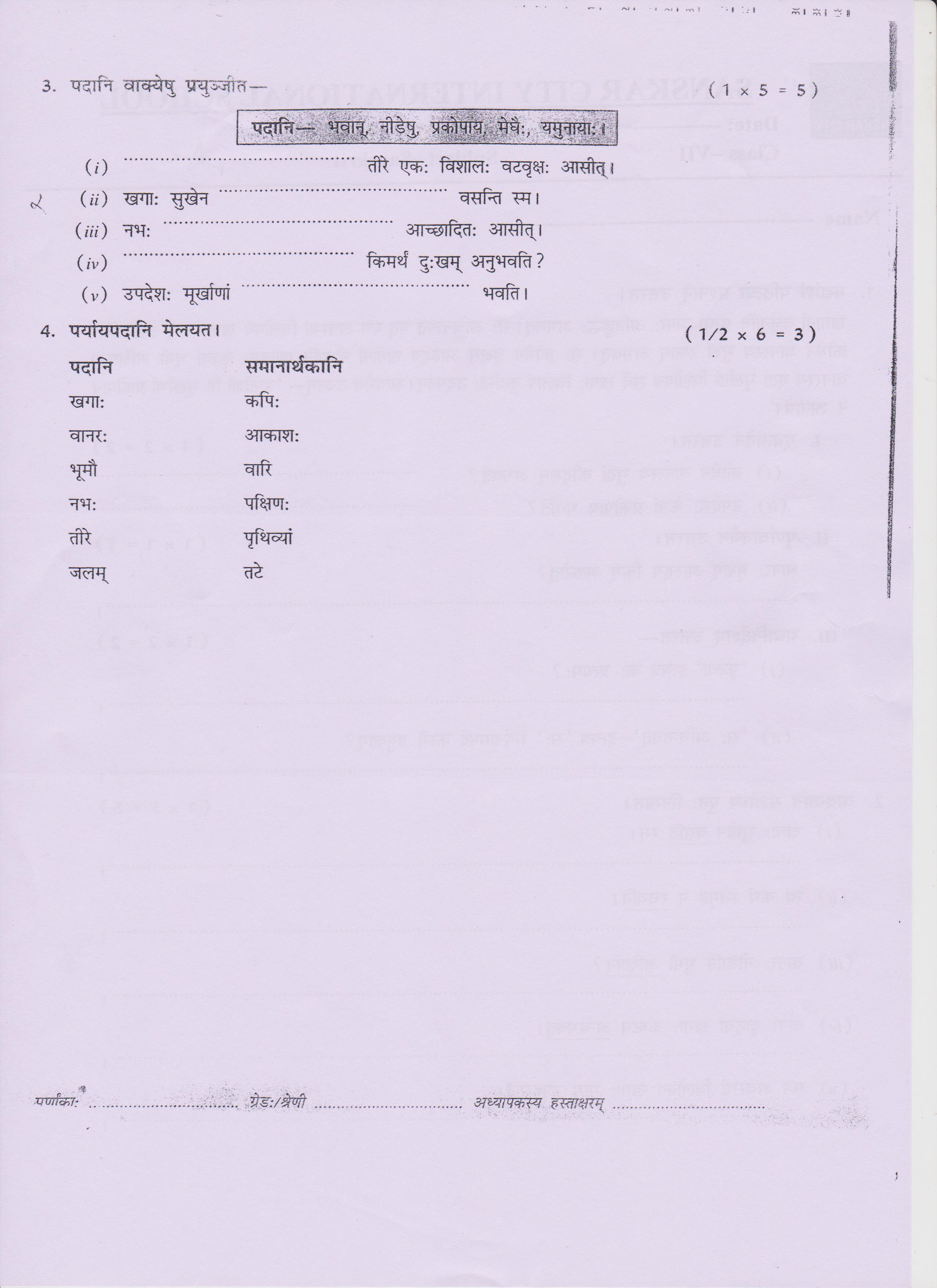 